
Korup Bibliotek er midlertidigt lukketDu kan aflevere dine materialer og afhente dine reserveringer på Tarup bibliotek, Rugvang 40mandag og onsdag kl. 14.00-17.00tirsdag, torsdag og fredag kl. 13.00-16.00Har du spørgsmål til dine reserveringer eller dine lån, kan du kontakte Tarup Bibliotek påTlf. 6551 4338 alle hverdage fra kl. 9.00-12.00eller på mail tarup-bib@odense.dkDu kan også se din status på vores hjemmeside odensebib.dk eller i bibliotekets app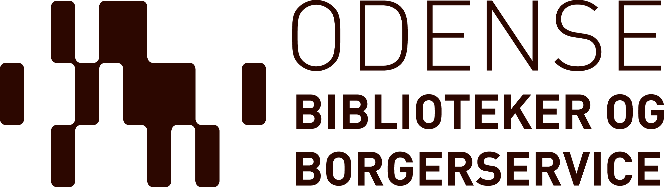 